Contraindications to combined hormonal contraceptives:Migraine with aura			Hypertension		Stroke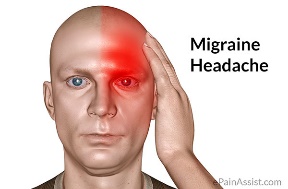 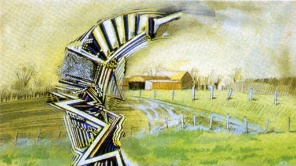 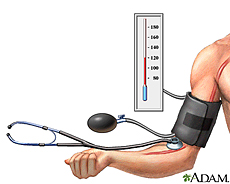 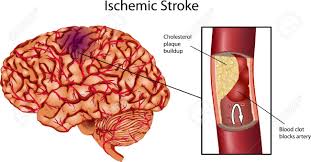 Ischaemic heart disease	Venous thromboembolism	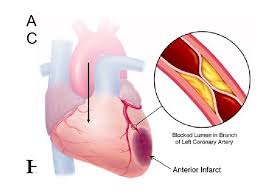 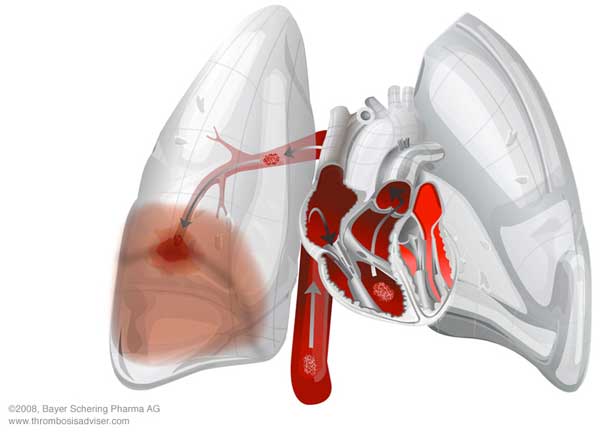 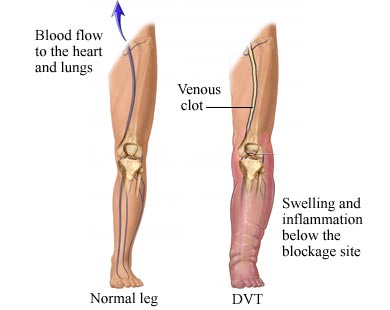 Breast cancer			BMI> 35		Smoker over 35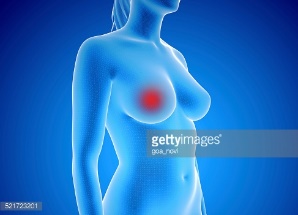 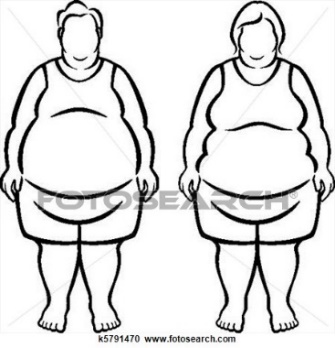 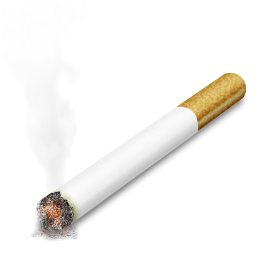 